PLAN DE CONTINGENCIA PARA EVENTOS DE CONCENTRACIÓN MASIVA DE PERSONAS EN ESPACIOS ABIERTOS O CERRADOSDATOS GENERALES DEL EVENTO SELECCIONE EL LUGAR DONDE SE VA A REALIZAR EL EVENTO COMPROMISOYo; ………………….…………………. , portador (a) de la cédula de ciudadanía No. ……………………..…., en representación de ………………………………….…………………….., exhibo el presente Plan de Contingencia; y conociendo la gravedad y las penas de perjurio, declaro bajo juramento que la información proporcionada en este documento es verídica y en caso de comprobarse falsedad en cualquiera de mis afirmaciones, me someto a las acciones legales correspondientes.Autorizo de forma expresa la realización de inspecciones y comprobación de la información declarada o del cumplimiento de la normativa vigente y de las reglas técnicas pertinentes.…………………………………..			Nombre:						ORGANIZADOR  DEL EVENTO				CI: …………………….				PROGRAMACIÓN DEL EVENTOSe establecerá toda la programación del evento a realizar, con fecha y nombre del responsable.DISTRIBUCIÓN DEL AFORO Se establece la localización  en donde se van a realizar las actividades planificadas.Fotografía del lugar en donde se va a realizar el eventoNota: En caso que las actividades descritas en el presente plan de contingencia se realicen en varios escenarios, se hará x cada actividad.  Ejemplo:CROQUIS DEL EVENTORealizar un croquis del evento donde se evidencia. Puesto de socorro, ubicación de las ambulancias, bomberos, extintores, gabinetes contra incendios, rutas de escape, sitios de encuentro, seguridad privada,  policía nacional, etc.Ejemplo: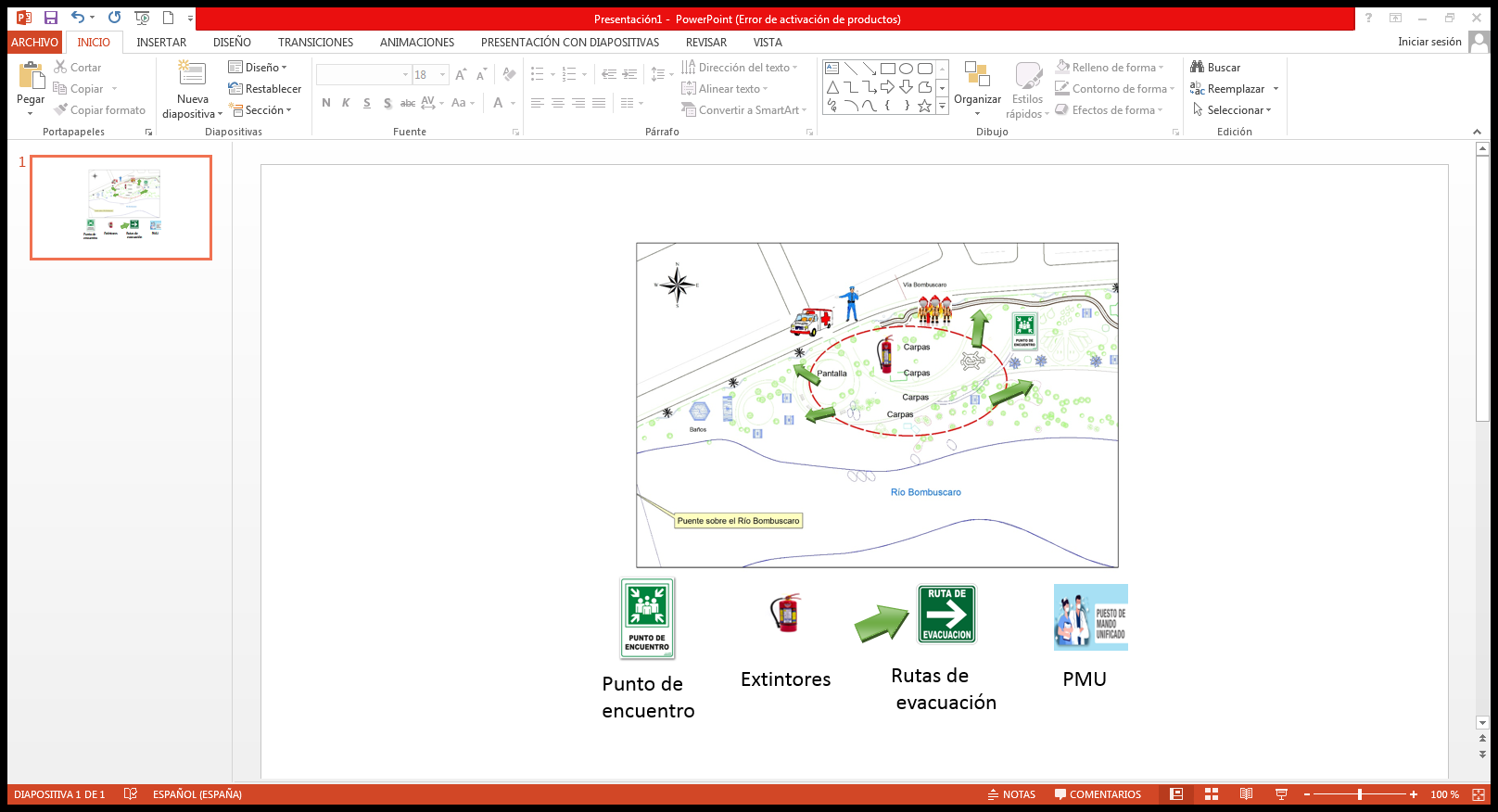 PE: Punto de encuentroESTIMACIÓN DE RIESGOPREVENCIÓN Y CONTROLMedidas: Todas las instituciones están notificadas de las actividades a realizar por medio del presente plan de contingencia emitido por los organizadores. Los Organizadores del evento, utilizando los altos parlantes emitirán instrucciones de seguridad a los asistentes al inicio de los eventos, indicando las rutas de evacuación, punto de encuentro o zona segura.Coordinación para  la asistencia  en caso de emergenciaEn caso de suscitarse algún evento adverso, se utilizará los altos parlantes para que la ciudadanía se dirija a una zona segura, hasta que las instituciones de primera respuesta tomen el control del incidente que se presente.MANEJO DE LAS EMERGENCIAS Flujo de comunicación para el manejo de la emergencia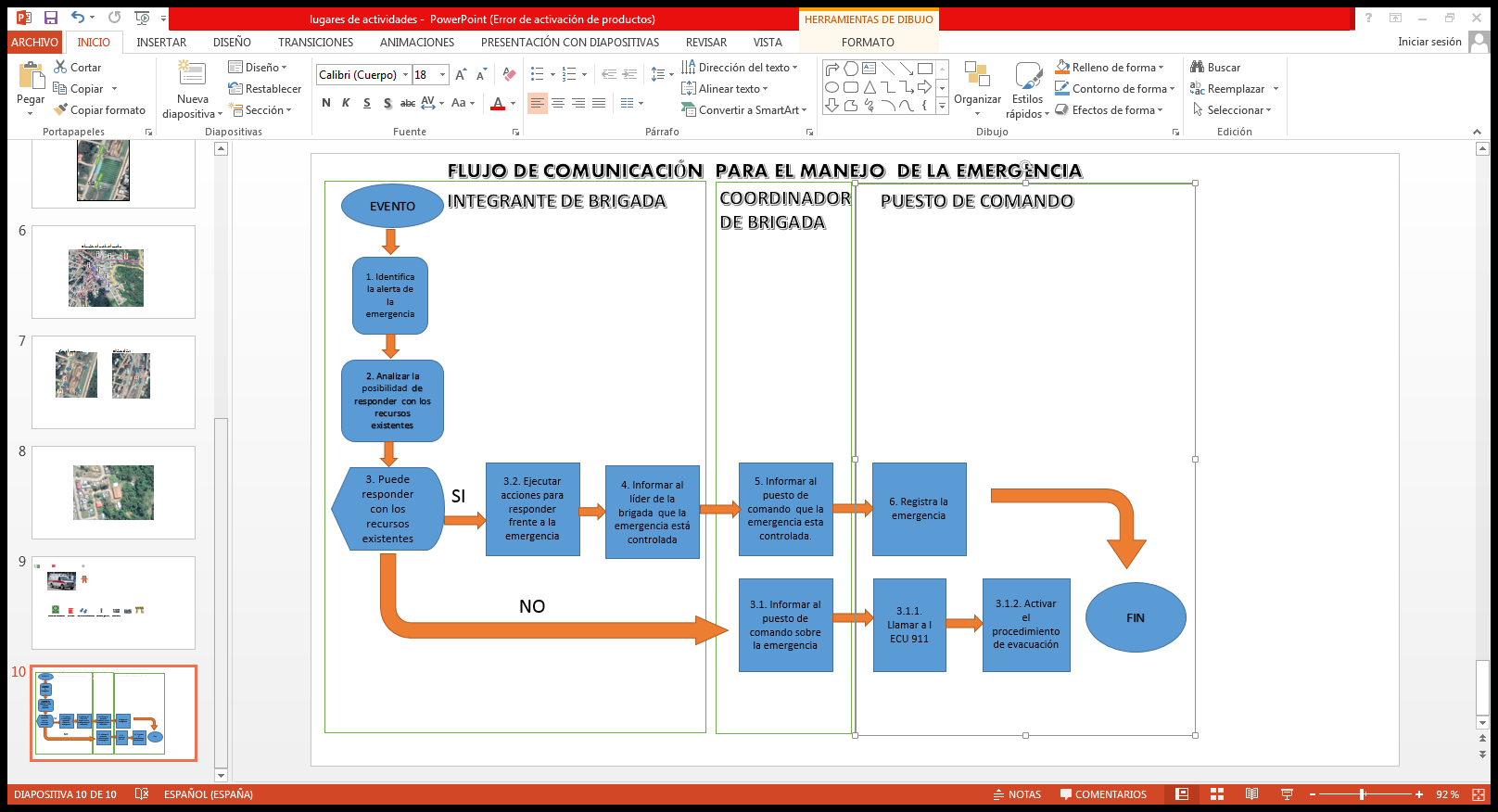 PLANES DE ACCION Observaciones: …………………………………………………………………………………………….PLAN  DE ACCIÓN ATENCIÓN PRE-HOPITALARIADetallar  el  personal  médico  y  paramédico  que  participará  durante  el  evento,  el  personal  deberá  portar identificaciones y acreditaciones profesionales.  De existir cambios estos deben ser dados a conocer antes del inicio del evento, caso contrario podrá ser motivo de suspensión de permisos.Casa de Salud coordinadora para prestar atención médica: …………….……………………………………………………………………………………..NO APLICA:   (       )Las personas designadas deben tener conocimientos básicos de primeros auxilios.Describir brevemente las acciones que tomarán en caso de un incidente:……………………………………………………………………………………………………..……………………………………………………………………………………………………..PLAN  DE ACCIÓN ATENCIÓN CONTRA INCENDIOSIndicar todos los factores de riesgo que pueden provocar un incendio, describir e indicar el nivel de riesgo que presenta.NO APLICA:   (       )Describir brevemente las acciones que tomarán en caso de un incidente:……………………………………………………………………………………………………..……………………………………………………………………………………………………..PLAN  DE ACCIÓN ANTIDELICUENCIAL Y DE SEGURIDADSe indicarán el nombre de las personas que tendrán la responsabilidad de brindar seguridad, su identificación, sus ubicaciones y contactos. Nombre de la empresa de seguridad contratada: ……………………………………………………..Número de guardias contratados: ………………………………………………………………………Nombre del representante legal de la empresa de seguridad: …………………………………….Número de teléfono de la empresa de seguridad: …………………………………………………..NO APLICA:   (       )Describir brevemente las acciones que tomarán en caso de un incidente:……………………………………………………………………………………………………..……………………………………………………………………………………………………..……………………………………………………………………………………………………..PLAN  DE ACCIÓN PARA LA EVACUACIÓNSe indicarán el nombre de las personas que tendrán la responsabilidad de  guiar un proceso de evacuación como se encuentran identificados, sus ubicaciones y contactos.NO APLICA:   (       )Describir brevemente las acciones que tomarán en caso de evacuación así como indicar cuál será el punto de encuentro.……………………………………………………………………………………………………..……………………………………………………………………………………………………..……………………………………………………………………………………………………..……………………………………………………………………………………………………..ACTA DE REPSONSABILIDAD POR PARTE DE LOS ORGANIZADORES Yo, ……………………………………………………………con N.- de Cédula ……………………  como organizador, presento el Plan de Contingencia para Eventos de Concentración Masiva, denominado:…………………………….…………………………………..  mismo que se llevará a cabo en la ciudad de …………………….. desde  el día ……………………………………..a partir de las ………H………………….hasta el ………………………. hasta las  ….H…, con un aforo  aproximado de ……….. personas, a través de la presente me comprometo a ejecutar el plan de   contingencia con el fin de precautelar la integridad de los asistentes y dar una respuesta inmediata frente a cualquier incidente o emergencia que se presente.A la vez declaro que la información consignada en el referido plan es verdadera y podrá ser verificada por el Servicio Nacional de Gestión de Riesgos en Emergencias. En el caso de falsedad u ocultamiento de información, nos sometemos a las penas que por estos hechos prevén las leyes de la República_______________________________Nombre: CARGO: CI: Cel: ANEXOSSe adjuntan los documentos que respalden la realización del evento.Cédula de ciudadanía  de organizador, coordinadoresRUCCertificaciones de salud y policíaCredenciales de guardias de seguridad y salud en caso de contratación a compañía de seguridad.Nombre del Evento:Organización encargada del Evento:Responsable del Evento:Fecha inicio del Evento:HoraFecha fin Evento:Hora  Hora  Dirección del evento:Aforo del Evento:Evento Micro: Desde  20 hasta 500 personas                            (       )Evento Micro: Desde  20 hasta 500 personas                            (       )Evento Micro: Desde  20 hasta 500 personas                            (       )Evento Micro: Desde  20 hasta 500 personas                            (       )Evento Meso: Desde 501 hasta 1500 personas                         (       )Evento Meso: Desde 501 hasta 1500 personas                         (       )Evento Meso: Desde 501 hasta 1500 personas                         (       )Evento Meso: Desde 501 hasta 1500 personas                         (       )Evento Macro: Desde 1501 hasta 5000 personas                     (       )Evento Macro: Desde 1501 hasta 5000 personas                     (       )Evento Macro: Desde 1501 hasta 5000 personas                     (       )Evento Macro: Desde 1501 hasta 5000 personas                     (       )Evento Mega:  Más de 5001 personas                                       (       )Evento Mega:  Más de 5001 personas                                       (       )Evento Mega:  Más de 5001 personas                                       (       )Evento Mega:  Más de 5001 personas                                       (       )Categoría:Religiosos: (       )                                Culturales:                          (       )Religiosos: (       )                                Culturales:                          (       )Religiosos: (       )                                Culturales:                          (       )Religiosos: (       )                                Culturales:                          (       )Cívicos:      (       )                                Deportivos:                        (       )Cívicos:      (       )                                Deportivos:                        (       )Cívicos:      (       )                                Deportivos:                        (       )Cívicos:      (       )                                Deportivos:                        (       )Sociales:    (       )                                Integración económica: (       )Sociales:    (       )                                Integración económica: (       )Sociales:    (       )                                Integración económica: (       )Sociales:    (       )                                Integración económica: (       )Otro: (       ) ……………………………..Otro: (       ) ……………………………..Otro: (       ) ……………………………..Otro: (       ) ……………………………..Descripción del evento: …………………………………………………………………………………….…………………………………………………………………………………………………………………………………………………………………………………………………………………………………………Descripción del evento: …………………………………………………………………………………….…………………………………………………………………………………………………………………………………………………………………………………………………………………………………………Descripción del evento: …………………………………………………………………………………….…………………………………………………………………………………………………………………………………………………………………………………………………………………………………………Descripción del evento: …………………………………………………………………………………….…………………………………………………………………………………………………………………………………………………………………………………………………………………………………………Descripción del evento: …………………………………………………………………………………….…………………………………………………………………………………………………………………………………………………………………………………………………………………………………………USO DE LA VÍA PÚBLICA ESPACIOS PUBLICOSLOCALES CERRADOSINFRAESTRUCTURA MOVIL JUEGOS MECÁNICOSCIRCOSOTROS:FechaActividadLugarHora de inicioHora  de finResponsableINFORMACIÓN GENERALPROVINCIAINFORMACIÓN GENERALCANTÓNINFORMACIÓN GENERALPARROQUIAINFORMACIÓN GENERALSECTORINFORMACIÓN GENERALLUGAR DEL EVENTOINFORMACIÓN GENERALFECHAITEMS DE REVISIÓNESTADOOBSERVACIONESNO APLICA Baterías sanitariasOPERATIVORutas de evacuación OPERATIVOInstalaciones eléctricas OPERATIVOEscaleras y pasamanos OPERATIVOOtrosIDENTIFICACIÓN DE VÍAS PARA LLEGAR A LA ZONA SEGURA O PUNTO DE ENCUENTROCOMO DEBEMOS DIRIGIRNOS:En caso de cualquier tipo de emergencia, ………………………………………………………………………………………………………….…………………………………………………………………………………………………………………………………………………………………………………………………………………Evento PeligrosoPosibilidadPosibilidadPosibilidadConsecuenciasConsecuenciasConsecuenciasEstimación del RiesgoEvento PeligrosoImprobableOcasionalProbableMenoresModeradasCríticaEstimación del RiesgoSismosXLa Amazonía Ecuatoriana es  considerada una zona vulnerable debido a su geografía irregular, además de encontrarse la región dentro del cinturón de fuego del pacífico por estos referentes existe una gran probabilidad de que se susciten esta clase de eventosInundacionesDeslizamientos-laderas inestablesXHundimientosXActividad VolcánicaXTsunamisXVientos Fuertes-vendavalesXIncendiosXUn incendio estructural, más conocido como incendio urbano, es un fuego fuera de control que se desarrolla dentro de una estructura que puede ser de construcción calificada o precaria y puede darse en áreas tanto urbanas como suburbanas, por tanto estamos expuestos a este tipo de eventos.ExplosiónXOtros(especificar)DIRECCIÓN DE LAS INSTITUCIONES DE SOCORRO QUE SE ENCUENTRAN COORDINAS PARA EL EVENTORESPONSABLETIEMPO DE LLEGADA APROXIMADAMENTE1.- UPC:Dirección: Galo Plaza Y Pedro Vicente Maldonado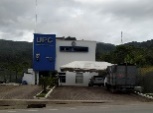 Mayor. Andrés Tamayo.JEFE DE POLICÍA DEL DISTRITO 03 CHINCHIPE-PALANDATel: 072308101………………………………2.- CENTRO DE ATENCIÓN MÉDICA:Dirección: Barrio San Antonio Av. Del Colegio /  Calle San Antonio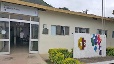 Doctor Efrén GirónDIRECTOR DEL DISTRITO 19 D03 CHINCHIPE PALANDA-SALUDTel:072308075………………………………3.- CUERPO DE BOMBEROS:Dirección: Barrio San Francisco Calle Eugenio Espejo Y Pasaje Farget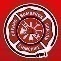 Ing. Sandro BustamanteJEFE DEL CUERPO DE BOMBEROS DEL CANTÓN CHINCHIPETel:072309160………………………………5.- ECU 911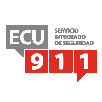 Llamada telefónica INDUMENTARIASI NOUniformes AutorizadosChalecos ReflectivosCredenciales de Identificación (obligatorio)OtrosESQUEMA ORGANIZATIVOESQUEMA ORGANIZATIVOESQUEMA ORGANIZATIVOTIPONOMBRETELEFONOSCoordinador APH designado por el OrganizadorResponsable alternoESQUEMA OPERATIVOESQUEMA OPERATIVODESCRIPCIÓNCANTIDADNúmero de puestos de socorroUbicación de los puestos de socorroNúmero de ambulancias APH (contratadas o solicitadas a instituciones) Tipo de ambulanciasCamillasCoordinador APH:Revisado por:Firma: …………………………………….Nombre:CI:Tel: Firma:…………………………………….Nombre:CARGO:Tel: ESQUEMA ORGANIZATIVOESQUEMA ORGANIZATIVOESQUEMA ORGANIZATIVOTIPONOMBRETELEFONOSCoordinador contra incendios  designado por el OrganizadorResponsable alternoESQUEMA OPERATIVOESQUEMA OPERATIVOESQUEMA OPERATIVOESQUEMA OPERATIVODESCRIPCIÓNCANTIDADEstadoEstadoDESCRIPCIÓNCANTIDADBuenoMaloRociadoresLámparas de emergenciasRutas de evacuaciónGabinetes – Boca de incendios equipadasDetectores de humo / temperaturaOtrosEXTINTORESEXTINTORESEXTINTORESEXTINTORESTIPO (PQS, CO2, ETC)CAPACIDADUBICACIÓNCANTIDADCoordinador contra incendios:Revisado por:Firma: …………………………………….Nombre:CI:Tel: Firma:…………………………………….Nombre:CARGO:Tel: ESQUEMA ORGANIZATIVO PARA LA SEGURIDADESQUEMA ORGANIZATIVO PARA LA SEGURIDADESQUEMA ORGANIZATIVO PARA LA SEGURIDADTIPONOMBRETELÉFONOSCoordinador para la seguridad  designado por el OrganizadorResponsables alternosPERSONAL DE SEGURIDAD DEL PROMOTOR O DUEÑO DE LA INFRAESTRUCTURAPERSONAL DE SEGURIDAD DEL PROMOTOR O DUEÑO DE LA INFRAESTRUCTURAPERSONAL DE SEGURIDAD DEL PROMOTOR O DUEÑO DE LA INFRAESTRUCTURAPERSONAL DE SEGURIDAD DEL PROMOTOR O DUEÑO DE LA INFRAESTRUCTURANOMBRE UBICACIÓNCOBERTURACELULARCoordinador de seguridad:Revisado por:Firma: …………………………………….Nombre:CI:Tel: Firma:…………………………………….Nombre:CARGO:Tel: ESQUEMA ORGANIZATIVO PARA LA EVACUACIÓNESQUEMA ORGANIZATIVO PARA LA EVACUACIÓNESQUEMA ORGANIZATIVO PARA LA EVACUACIÓNTIPONOMBRETELEFONOSCoordinador para la evacuación  designado por el OrganizadorResponsables alternosESQUEMA OPERATIVOESQUEMA OPERATIVOESQUEMA OPERATIVOESQUEMA OPERATIVOTIPO DESCRIPCIÓNNÚMEROUBICACIÓNSirenasLuces de emergenciaSeñaléticaRutas identificadasPulsadoresMaterial de informaciónMegáfonoPERSONAL A CARGO DE LA EVACUACION PERSONAL A CARGO DE LA EVACUACION PERSONAL A CARGO DE LA EVACUACION PERSONAL A CARGO DE LA EVACUACION NOMBRE UBICACIÓNCOBERTURACELULARCoordinador de Evacuación:Revisado por:Firma: …………………………………….Nombre:CI:Tel: Firma:…………………………………….Nombre:CARGO:Tel: 